ANEXOMEMORIA EXPLICATIVA AYUDA PISTAS 3-  Personas Responsables del ProyectoDNI:Cargo: Teléfono:						E-mail: 4.- Descripción detallada del proyecto4.1.  Tipo de ayuda solicitada:AYUDA: APORTE DE ÁRIDOS A PISTAS AGRARIAS. CANTIDAD DE TONELADAS A APLICAR:TIPO GRANULOMETRÍA Ubicación: Nombre de la víaLongitud en metros lineales en caso de aplicación continua. Longitud en metros cuadrados en caso de aplicación a golpes (baches).Referencia catastral: Vía pública coordenadas ETRS89 X / Y: DESCRIPCIÓN DE LA NECESIDAD:Interés del equipamiento objeto de la ayuda. Explicar.   Pérdida de árido por arrastre pluvial.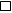  Bache por hundimiento. Mejora firme antiguo. Nueva vía sin firme (Ver nota aclaratoria). Otro a describir.  DESCRIPCIÓN TÉCNICA:Tipo de árido con indicación de gramaje, granulometría, denominación técnica y comercial y características concretas o ficha descriptiva específica del fabricante:COMPROMISOS:Debe tratarse de vías de titularidad pública,  en ningún caso terrenos particulares, servidumbres o accesos individuales.NOTAS ACLARATORIAS:La ayuda se limita exclusivamente a la adquisición, transporte y puesta a pie de obra de toneladas de áridos, de la granulometría necesaria al caso, para mejora de vías públicas rurales. Se advierte que deben tratarse de precios de mercado. Se excluye expresamente la obra civil. Queda por cuenta de la Junta Vecinal y sus medios la aplicación del árido a la vía. Queda excluido expresamente el reparto y aplicación concreta de los áridos, que será por cuenta de la junta vecinal. Las vías públicas rurales de actuación deben ser preexistentes. Caso de nuevas vías o aporte en vías de tierra debe obtenerse las autorizaciones pertinentes y hacer constancia expresa en la solicitud, para su valoración de oportunidad y afecciones de manera expresa y detallada. 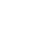 6.  Presupuesto total estimado para el Programa, desglosado por origen de financiación y por concepto de gasto Se especificarán la cuantía y entidad que subvenciona.ANEXOS A INCLUIR:Presupuestos o facturas proforma.Albaranes de los áridos con indicación de la cantidad entregada.Ficha técnica descriptiva del fabricante del árido a emplear. Plano de situación. Fotografías del tramo o punto de ubicación.      1.-  Nombre de la entidad C.I.F:              2.-  Denominación   del proyectoDotación del pista agraria en el paraje de _______________de la localidad de _______________PRESUPUESTO DEL PROYECTO PRESUPUESTO DEL PROYECTO PRESUPUESTO DEL PROYECTO PRESUPUESTO DEL PROYECTO PRESUPUESTO DEL PROYECTO Concepto Subvención solicitada Otras Subvenciones(1)Financiación Propia TotalTotal:                                                                            COSTE  DEL PROYECTO                                                                            COSTE  DEL PROYECTO                                                                            COSTE  DEL PROYECTO                                                                            COSTE  DEL PROYECTO